https://www.sciencedirect.com/science/article/abs/pii/S1387700320307358?via%3Dihub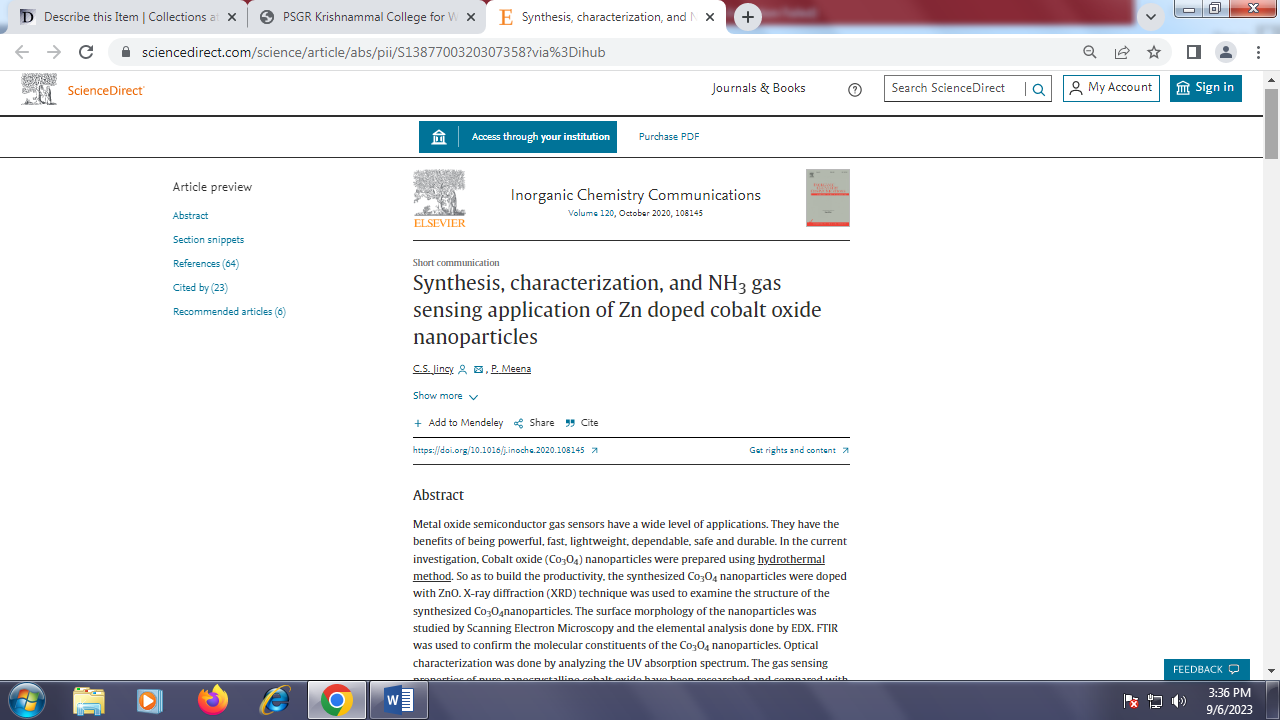 